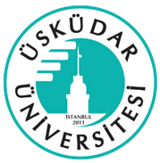 ÜSKÜDAR ÜNİVERSİTESİSAĞLIK BİLİMLERİ ENSTİTÜSÜSOSYAL HİZMET ABD YÜKSEK LİSANS DERS İÇERİKLERİSOH500-Seminer I  (0-0-0 AKTS: 1)Sosyal hizmet alanlarından/konularından birinde mesleki uygulamaların ve yaklaşımların incelenmesi; öğrenciler tarafından hazırlanan proje veya seminer raporlarının sınıf içinde tartışılması.SOH501-Sosyal Hizmet Kuram ve Uygulamaları  (3-0-3 AKTS: 6)Sosyal hizmet uygulamasında çağdaş kuramlar ve yaklaşımlar; bu yaklaşımlara bağlı olarak genel kabul gören genelci sosyal hizmet müdahalesi modeli incelenecektir. Bu gelişmelere bağlı olarak sosyal hizmet uygulama alanlarında ortaya çıkandeğişimlerin tartışılması yapılacaktır.ENS501-Bilimsel Araştırma Yöntemleri ve Bilim Etiği  (3-0-3 AKTS: 6)Sosyal hizmet öğrencilerine yüksek lisans düzeyinde bilimsel araştırmaların kapsamını, temellerini, rolünü ve bu alandaki araştırmacıların rollerini tanımlayabilme, hazır veri toplama araçlarından açıklanacaktır. Öğrencilere verilerin temel düzeyde analiz edebilmelerine imkan taşıyacak araştırma yöntem ve istatistik yöntemler verilmesi hedeflenmektedir.SOH505-Birey ve Ailelerle Sosyal Hizmet  (3-0-3 AKTS: 6)Bireyle sosyal hizmet ile ilgili teori ve yaklaşımların incelenmesi, bu teori ve yaklaşımların sosyal hizmetin amaçları doğrultusunda bütünleştirilmesi, tartışılması ve bireyle sosyal hizmet müdahalesinin aşamaları konularının ileri düzeydeöğretilmesi amaçlanmaktadır. Bu çerçevede; bireyle sosyal hizmetin tarihçesi ve kapsamı; bireyle sosyal hizmet kuramları ve yaklaşımları; planlı değişim süreci konuları ayrıntılı biçimde ele alınacaktır.SOH507-Sosyal Yardım Politikaları  (3-0-3 AKTS: 6)Sosyal yardım kavramı, tarihsel perspektiften değişen paradigmalar, vatandaşlık, sosyal adalet ve hak kavramları çerçevesinde sosyal yardım politika ve programların temel özellikleri, sosyal yardımlarda etik boyut, farklı sosyal refah rejimlerinden örneklerle sosyal yardım programlarının karşılaştırmalı olarak incelenmesi.SOH509-Çocuk Hakları ve Sosyal Hizmetler  (3-0-3 AKTS: 6)Değişen toplumda, çocuk istismarı, boşanma ve ayrılık, evden kaçma ve terk, ailede kayıp, bütüncül müdahaleler ve tedavi konuları anlatılacaktır. Çocuk haklarına sosyal hizmet açısından yaklaşılacak ve çocuk hakları ile ilgili mevzuat gözden geçirilecektir. Özellikle 5395 sayılı çocuk koruma kanunu ve bu kanun kapsamında yapılan çalışmalar anlatılacaktır. Ayrıca 6545 Sayılı Türk Ceza Kanunundaki çocuk hakları ile ilgili maddeler gözden geçirilecektir. Bu dersle sosyal hizmet mensuplarına, çocukların hakları konusunda bir farkındalık ve duyarlılık oluşturması amaçlanmaktadırSOH511-Yoksulluk, Aile ve Sosyal Hizmetler  (3-0-3 AKTS: 6)Sosyal bir sorun olarak yoksulluk dinamikleri, aile yapısına etkisi bu dersin temel odağı olacaktır. Yoksulluğun ailede yarattığı sorunlara karşılık sosyal hizmetler sisteminin getireceği çözümler; sosyal hizmetler ve sosyal yardım arasındaki ilişkinin anlaşılması ile çeşitli aile kuramları ve müdahale yöntemleri derste ele alınacak konular arasındadır.SOH521-Sosyal Hizmet Uygulamalarında İlke ve Yöntemler  (3-0-3 AKTS: 6)Sosyal hizmet uzmanının uygulamada kullandığı temel ilke ve teknikler, temel sosyal hizmet ilke ve tekniklerini uygulama becerisi, planlı değişim süreci ve aşamaları için ilke ve teknikler, mesleki kimlik, dezavantajlı gruplara yönelik müdahaleler.  SOH502-Sosyal Refah Politikaları ve Sosyal Hizmetler  (3-0-3 AKTS: 6)Sosyal refah kavramına tarihsel bakış, değişen, dönüşen sosyal refah anlayışı ve tanımlama sorunu, sosyal refah politika ve programlarının karşılaştırmalı olarak incelenmesi, sosyal sorunlara yönelik yerel, bölgesel, ulusal ve uluslararası sosyal refah politika ve programlarının incelenmesi, Adalet, güç, sosyal hizmet değerleri kavramları çerçevesinde sosyal refahpolitika ve programlarını analiz etmek, geliştirmek, savunmak ve programları etkilemek.  SOH504-Korunmaya Muhtaç Çocuklar ve Sosyal Hizmetler  (3-0-3 AKTS: 6)Korunmaya muhtaç çocuklara dair hizmetlerin tarihsel gelişimi, hizmet türleri, günümüz deki durum, tedbir kararlarının alınma süreci ve sosyal hizmet müdahaleleri. Çocuk alanına ilişkin uluslararası ve ulusal mevzuattaki değişme vegelişmelerin incelenmesi ve tartışılmasıSOH506-Karşılaştırmalı Aile Politikaları ve Sosyal Hizmetler  (3-0-3 AKTS: 6)Aile politikası ve sosyal güvenlik kavramları ile Türkiye ve Dünya’da aile politikalarının ve sosyal güvenlik sistemlerinin tarihsel gelişiminin tanıtılması, sosyal yardımların ve primli ve primsiz sistemlerin sosyal güvenlik kapsamında incelenmesi, Türkiye ve Dünyada aileye yönelik politika ve hizmetlerin karşılaştırılmalı analizi konularında öğrencilere bilgi kazandırmak amaçlanmaktadır.SOH510-Yaşlılarda Sosyal Hizmet  (3-0-3 AKTS: 6)Bir gelişimsel dönem ve süreç olarak yaşlılık, yaşlılıkta karşılaşılan temel sorunlar, mevcut politika, program ve hizmetler, yaşlılarla sosyal hizmet uygulaması, ekip çalışması ve bakım yönetimi.SOH512-Sosyal Hizmet Kuruluşlarında Dönüşüm  (3-0-3 AKTS: 6)Sosyal hizmetin kurumsal yapısı, kurumsallıktan kaynaklana sorunlar ve kurumsallaşmadan uzaklaşma eğilimleri farklı refah rejimleri bağlamında tarihsel bir perspektifle incelenecektir. Türkiye’deki sosyal hizmet kurumlarındaki değişimleri çocuk, yaşlı ve engelli alanları bağlamında analiz edilecektir.SOH516-Bilimsel Araştırma Uygulamaları  (3-0-3 AKTS: 6)Sosyal bilimler alanında bilimsel araştırma yapma ve yazma becerisini kazandırma, araştırma yöntemlerinde öğrenilen teorik bilgilerin uygulamada kullanılması, nice ve nitel araştırmalar yapma ve yayınlama.SOH514-Sivil Toplum Örgütlerinde Sosyal Hizmet  (3-0-3 AKTS: 6)Sivil toplum örgütü kavramı ve gönüllülük kavramlarını ve sosyal hizmetteki önemi, sivil toplum örgütlerinin gelişimini ve fonksiyonu ile toplum üzerindeki etkisi, risk grupları ile sivil toplum örgütleri arasındaki ilişki konularında bilgi kazandırmak amaçlanmaktadır.SOH522-Sosyal Hizmetler ve Maneviyat  (3-0-3 AKTS: 6)Sosyal hizmet uygulamalarında kültürel liyakat içeren, etik ve maneviyata duyarlı yaklaşımlar geliştirebilmek için gerekli bilgi, değer, beceri çerçevesinin öğrenciye kazandırılması bu dersin amacıdır. Sosyal hizmet alanında önem kazanan biyo-psikososyal-manevi değerlendirme üzerinde durulacak, farklı inanç ve manevi değerlere sahip müracaatçılara sunulabilecek hizmetler üzerine fikir geliştirilecek, maneviyatın bir güç kaynağı olarak müdahale sürecine dahil edilmesine yönelik uygulamalar oluşturulacaktır.SOH515-Sosyal Hizmet Tarihi  (3-0-3 AKTS: 6)İnsani hizmetlerin tarih içerisindeki evreleri, sosyal hizmetlerin tarihsel oluşumu ve gelişimi, sosyal refah kavramının analizi ve sosyal refah devletinin tarihsel gelişimi, bir meslek ve disiplin olarak sosyal hizmetin gelişimi, dünyada sosyal hizmetin tarihsel gelişimi ve yürütülen hizmetlerin değerlendirilmesi, ülkemizde sosyal hizmetin tarihsel gelişimi ve yürütülen hizmetlerin değerlendirilmesi, günümüzdeki sosyal hizmetin değerlendirilmesi, dünyada ve Türkiye’de Sosyal Hizmet eğitiminin tarihsel gelişimi konuları ele alınacaktır.SOH571-Dezavantajlı Bireyler ve Marjinalize Olmuş Gruplarla Sosyal Çalışma (3-0-3 AKTS: 6)Sosyal hizmet uzmanları, uzmanlıkları ne olursa olsun, toplumun uç noktalarındaki insanlarla çalışırlar. Bu nedenle, tüm sosyal hizmet öğrencilerinin yalnızca dezavantaja ve marjinalleşmeye yol açan güçleri ve süreçleri anlamaları değil, aynı zamanda mesleki uygulamalarının tüm yönlerinde sosyal adaleti sağlamak ve değişimi sağlamak için gereken bilgi ve becerileri geliştirmeleri de önemlidir. Bu derste, bireyler ve gruplarla etkili bir şekilde uygulama yapmak için gereken temel bilgi ve becerileri seçmeden önce dezavantaj ve marjinalleşmenin ne anlama geldiği, bunun nasıl ortaya çıkabileceği ve bunun yaşamlar üzerindeki etkisi ele alınacaktır.SOH520- Sağlık Psikolojisi ve Sosyal Bakım  (3-0-3 AKTS: 6)Bu derste; sağlık/hastalık/iyi oluş hali gibi temel kavramlar, sağlık psikolojisi disiplinin gelişimine katkı sunan kuramsal bakış açıları, psikososyal kuram çerçevesinde, sağlığın korunması ve sürdürülmesi, yaşam kalitesinin artırılması gibi temel alanlarında koruyucu ve iyi oluşu artırıcı müdahale-eğitim programlarına yönelik uygulamalar ele alınacaktır. Sosyal bakım alanında; hastalığı olan ya da riskli sağlık davranışları gösteren bakıma muhtaç bireylere, (yaşlı, engelli vb.) farklı ihtiyaç ve beklentilerine göre sunulması gereken kaliteli ve sağlıklı bakım hizmetleri üzerinde durulacaktır.SOH523- Sosyal Çalışmada Süpervizyon   (3-0-3 AKTS: 6)Bu dersin amacı, sosyal hizmette süpervizyonun tarihçesi, tanımı, kapsamı ve temel kavramları, eğitsel süpervizyon, eğitsel süpervizyonun uygulanmasında temel ilke ve problemler, grup süpervizyonu,  süpervizyonda güncel konular ve yenilikler, süpervizyonda sosyal hizmet ilişkisi, süpervizör olma, süpervizyon sürecinde karşılaşılan sorunlar ve çözüm yolları konusunda bilgi, beceri ve değer kazandırmaktır. SOH533-Çocuk ve Adli Sistem   (3-0-3 AKTS: 6)Çocukluk ve çocuğun tanımı, suç davranışı, çocuk adalet sistemi, çocuk hakları, çocuğun üstün yararı, suça sürüklenen çocuklar, kuramsal yaklaşımlar, mevzuat ve uluslararası belgeler, ekosistem perspektifi ve güçlenme yaklaşımı açısından çocuk suçluluğu çocuk adalet sisteminde sosyal hizmetin önemi ve sosyal hizmet uzmanının rolü,  çocuk adalet sisteminde dünyada ve ülkemizde uygulanan adli sosyal hizmet uygulamaları, çocuklara yönelik adli görüşme teknikleri konuları ele alınacaktır.  SOH550-Tez Çalışması  (0-0-0 AKTS: 30)Bu dersin sonunda öğrenci; bilimsel süreçleri izleyerek bir yüksek lisans tezi hazırlayabilecektir. Literatürü tarar. Tez önerisi geliştirir. Tez önerisini savunur. Verilerini toplar. Verileri çözümler. Sonuçları yorumlar. Araştırmasını uygun biçimde raporlaştırır. Mevcut bilimsel araştırma bakış açısına karşı eleştirel bir bakış açısı geliştirebilir. Mevcut araştırmaparadigmasını sorgular. Alternatif yöntemler türetir.SOH560-Proje Çalışması  (0-0-0 AKTS: 30)Tezsiz programı kazanan öğrenciler, derslerini tamamladıktan sonra, Sosyal Hizmet alanındaki mevcut çalışma alanlarını inceleyen bir projeyi tamamlamalı ve sunmalıdır.